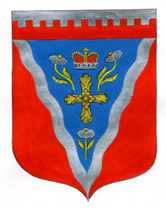 Администрациямуниципального образования Ромашкинское сельское поселениемуниципального образования Приозерский муниципальный район Ленинградской областиП О С Т А Н О В Л Е Н И Е           от 11 июня  2020 года                                                                                      № 152В соответствии с постановлением Правительства Ленинградской области от 29 мая 2020 года № 346 «О внесении изменений в постановление правительства Ленинградской области от 19 мая № 313 «О работе общественных кладбищ Ленинградской области  в связи с распространением новой коронавирусной инфекции COVID-19», администрация  муниципального образования Ромашкинское сельское поселение муниципального образования Приозерский муниципальный район Ленинградской области   ПОСТАНОВЛЯЕТ:Постановление  администрации муниципального образования Ромашкинское сельское поселение муниципального образования Приозерский муниципальный район Ленинградской области  № 141 от 20.05.2020 «О закрытии для посещения Сапернинского кладбища  на территории муниципального образования Ромашкинское сельское поселение муниципального образования Приозерский муниципальный район Ленинградской области в нерабочие праздничные дни» признать утратившим силу;2. Разместить  настоящее постановление   на сайте www.Ромашкинское.РФ и досках объявлений;3. Настоящее постановление вступает в силу с момента подписания.5. Контроль за исполнение данного постановления оставляю за собой.Глава администрации                                                                               С.В.ТанковИсп. Трепагина О.П.99-555Разослано: дело-2, прокуратура -1О признании утратившим силу постановления администрации № 141 от 20.05.2020 «О закрытии для посещения Сапернинского кладбища  на территории муниципального образования Ромашкинское сельское поселение муниципального образования Приозерский муниципальный район Ленинградской области в нерабочие праздничные дни» 